Guía de trabajo autónomo (plantilla)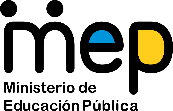 El trabajo autónomo es la capacidad de realizar tareas por nosotros mismos, sin necesidad de que nuestros/as docentes estén presentes. Me preparo para hacer la guía 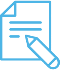 Pautas que debo verificar antes de iniciar mi trabajo.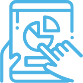 Voy a recordar lo aprendido en clase.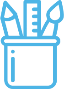 3. Pongo en práctica lo aprendido en claseCentro Educativo: __________________________   Nivel: segundo añoEducador/a: ______________________ _________   Asignatura: Educación para el HogarSolicito a mis padres o familiar del hogar, que por favor me supervisen en el desarrollo de mi ficha para realizar las actividades propuestas.Materiales o recursos que voy a necesitarPara lavarse las manos: agua (debo ser muy cuidadoso con este recurso natural, no debo desperdiciarla.), jabón y un pañito muy limpio o bien, servilletas o toallas de cocina desechables.  Utensilios: Tazas para medir, cucharita para medir, un satén eléctrico, o uno corriente (el que se coloca sobre el disco o quemador de la cocina o plantilla), o bien un comal (¿qué es un comal?) Voy a averiguar… ¡Le pregunto a alguna de las personas de mi casa sobre qué es el comal!, una prensa tortillas y dos piezas de plástico limpios o bien una pieza de plástico para colocar la pelotita de masa con la que voy a formar la tortilla y Un recipiente plástico para preparar la mezcla, debe estar muy limpio.Ingredientes: Una taza de harina de maíz, una poquito de aceite para untar en el sartén o comal, ¾ de taza de agua. Si las posibilidades lo permiten:-Un celular o computadora con internet, para observar los videos. Condiciones que debo tener el lugar donde voy a trabajarEl espacio donde realizaré la receta debe permanecer limpio: antes, durante y después de preparar o manipular alimentos. Además debo contar con la supervisión de una persona adulta para colaborar en el uso de los instrumentos que son fuentes de calor y para medir los ingredientes que voy a utilizar.Tiempo en que se espera que realice la guíaCuento con una hora (60 minutos) para realizar esta actividad o más tiempo si así lo necesito.  Indicaciones¡Características de los alimentos y la forma adecuada de manipularlos y almacenarlos!  Tortillas elaboradas con harina de maíz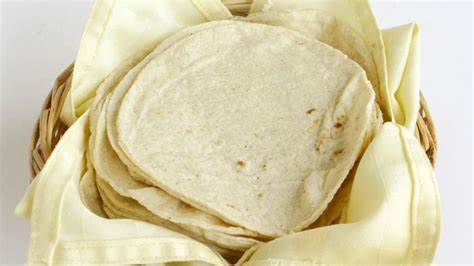 Fuente: FreepickPreguntas para reflexionar y responder Sobre la importancia que tiene un producto alimenticio en el gusto de las personas: -De la imagen que observo: 1-¿Qué característica debe tener un alimento para ser consumido por las personas?2- ¿La forma de preparar, empacar y almacenar un alimento es importante para garantizar una comida agradable al paladar y que sea nutritivo?3- ¿Los ingredientes que utilicé tienen el olor, color, sabor y textura adecuados para ser utilizados en la preparación de un alimento?¿Durante el proceso de elaboración de las tortillas, consideré el manejo y limpieza del espacio, los utensilios usados y la protección del producto, así como la limpieza de mi ropa y mi cuerpo? 5- ¿Las tortillas que preparé, tienen: olor, color, sabor y textura agradables? Sobre la importancia que tiene un producto alimenticio en el gusto de las personas: -De la imagen que observo: 1-¿Qué característica debe tener un alimento para ser consumido por las personas?2- ¿La forma de preparar, empacar y almacenar un alimento es importante para garantizar una comida agradable al paladar y que sea nutritivo?3- ¿Los ingredientes que utilicé tienen el olor, color, sabor y textura adecuados para ser utilizados en la preparación de un alimento?¿Durante el proceso de elaboración de las tortillas, consideré el manejo y limpieza del espacio, los utensilios usados y la protección del producto, así como la limpieza de mi ropa y mi cuerpo? 5- ¿Las tortillas que preparé, tienen: olor, color, sabor y textura agradables? Indicaciones¡Realizo una pequeña receta para comprobar los cuidados que se debe tener al momento de manipular alimentos, así como las medidas de seguridad en la cocina y en el empaque y almacenamiento de productos para la preparación de alimentos. Observo los siguientes videos:-Como  debemos almacenar alimentos en mi casa:https://www.youtube.com/watch?v=6dBZq-RskPg&feature=emb_logo- Elaboro unas deliciosas tortillas: Sigo la receta del siguiente video para la elaboración de las tortillas: https://www.cocinasana.com/aprende-a-elaborar-tortillas-de-maiz/Converso con los miembros de mi familia sobre la necesidad de preparar y consumir alimentos nutritivos e higiénicamente empacados y con ingredientes correctamente almacenados. En caso de no contar con el dispositivo para observar los videos, realizo una entrevista a una persona adulta en mi hogar. Realizo las siguientes preguntas: ¿Cómo debo preparar la receta de las tortillas, con los ingredientes arriba descritos?¿Recibí la ayuda adecuada en la preparación de las tortillas y la persona que me guio consideró importante que aprenda a manipular y elaborar alimentos? ¿Los ingredientes que utilicé para la elaboración de las tortillas estaban empacados y almacenados correctamente?¿Empaqué y almacene las tortillas adecuadamente, después de que se enfriarán?¡Realizo una pequeña receta para comprobar los cuidados que se debe tener al momento de manipular alimentos, así como las medidas de seguridad en la cocina y en el empaque y almacenamiento de productos para la preparación de alimentos. Observo los siguientes videos:-Como  debemos almacenar alimentos en mi casa:https://www.youtube.com/watch?v=6dBZq-RskPg&feature=emb_logo- Elaboro unas deliciosas tortillas: Sigo la receta del siguiente video para la elaboración de las tortillas: https://www.cocinasana.com/aprende-a-elaborar-tortillas-de-maiz/Converso con los miembros de mi familia sobre la necesidad de preparar y consumir alimentos nutritivos e higiénicamente empacados y con ingredientes correctamente almacenados. En caso de no contar con el dispositivo para observar los videos, realizo una entrevista a una persona adulta en mi hogar. Realizo las siguientes preguntas: ¿Cómo debo preparar la receta de las tortillas, con los ingredientes arriba descritos?¿Recibí la ayuda adecuada en la preparación de las tortillas y la persona que me guio consideró importante que aprenda a manipular y elaborar alimentos? ¿Los ingredientes que utilicé para la elaboración de las tortillas estaban empacados y almacenados correctamente?¿Empaqué y almacene las tortillas adecuadamente, después de que se enfriarán?Indicaciones o preguntas para auto regularse y evaluarseMarco una X encima de cada símbolo al responder las siguientes preguntasMarco una X encima de cada símbolo al responder las siguientes preguntasIndicaciones o preguntas para auto regularse y evaluarse¿Revisé mi trabajo para saber si tengo claridad de la importancia de las características de los alimentos en cuanto a su olor, sabor, textura, así como el proceso en la elaboración de una receta básica? Tortillas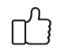 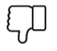 Indicaciones o preguntas para auto regularse y evaluarse¿La imagen que observé en el trabajo representa una idea clara de lo que debe ser un alimento higiénicamente elaborado y con aspecto agradable?Indicaciones o preguntas para auto regularse y evaluarse¿Revisé mi trabajo para asegurarme que realicé todas las actividades asignadas con la guía de una persona con la que convivo y logré poner a funcionar la mayoría de mis sentidos?Indicaciones o preguntas para auto regularse y evaluarse¿Con el trabajo que he realizado, puedo explicar a otras personas la importancia utilizar ingredientes higiénicamente empacados y almacenados?¿Comprendí la necesidad implementar la utilización de medidas higiénicas en el empaque de los ingredientes que se utilizan para hacer comidas? ¿Lo visto en el tema, me ayudará a realizar acciones dónde el cuido en el empaque y almacenamiento de alimentos sea muy importante para garantizar una adecuada nutrición?¿Comprendí la necesidad implementar la utilización de medidas higiénicas en el empaque de los ingredientes que se utilizan para hacer comidas? ¿Lo visto en el tema, me ayudará a realizar acciones dónde el cuido en el empaque y almacenamiento de alimentos sea muy importante para garantizar una adecuada nutrición?